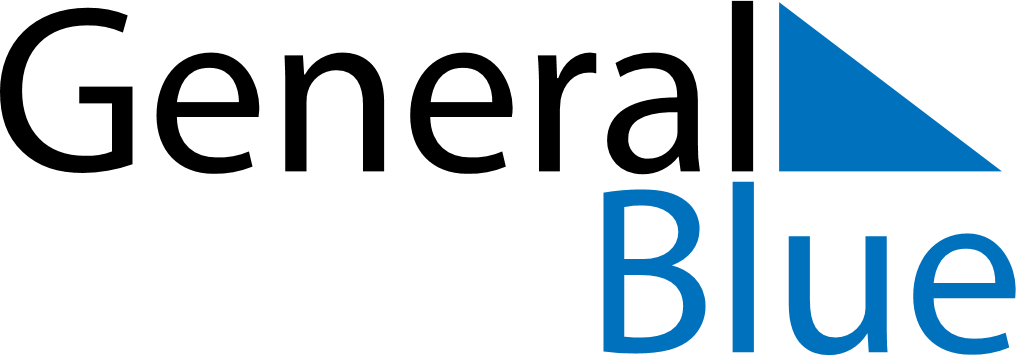 July 2024July 2024July 2024July 2024July 2024July 2024Drammen, Viken, NorwayDrammen, Viken, NorwayDrammen, Viken, NorwayDrammen, Viken, NorwayDrammen, Viken, NorwayDrammen, Viken, NorwaySunday Monday Tuesday Wednesday Thursday Friday Saturday 1 2 3 4 5 6 Sunrise: 4:04 AM Sunset: 10:41 PM Daylight: 18 hours and 37 minutes. Sunrise: 4:05 AM Sunset: 10:40 PM Daylight: 18 hours and 35 minutes. Sunrise: 4:06 AM Sunset: 10:40 PM Daylight: 18 hours and 33 minutes. Sunrise: 4:08 AM Sunset: 10:39 PM Daylight: 18 hours and 31 minutes. Sunrise: 4:09 AM Sunset: 10:38 PM Daylight: 18 hours and 28 minutes. Sunrise: 4:10 AM Sunset: 10:37 PM Daylight: 18 hours and 26 minutes. 7 8 9 10 11 12 13 Sunrise: 4:12 AM Sunset: 10:36 PM Daylight: 18 hours and 23 minutes. Sunrise: 4:13 AM Sunset: 10:34 PM Daylight: 18 hours and 21 minutes. Sunrise: 4:15 AM Sunset: 10:33 PM Daylight: 18 hours and 18 minutes. Sunrise: 4:16 AM Sunset: 10:32 PM Daylight: 18 hours and 15 minutes. Sunrise: 4:18 AM Sunset: 10:30 PM Daylight: 18 hours and 12 minutes. Sunrise: 4:20 AM Sunset: 10:29 PM Daylight: 18 hours and 9 minutes. Sunrise: 4:22 AM Sunset: 10:27 PM Daylight: 18 hours and 5 minutes. 14 15 16 17 18 19 20 Sunrise: 4:23 AM Sunset: 10:26 PM Daylight: 18 hours and 2 minutes. Sunrise: 4:25 AM Sunset: 10:24 PM Daylight: 17 hours and 58 minutes. Sunrise: 4:27 AM Sunset: 10:22 PM Daylight: 17 hours and 55 minutes. Sunrise: 4:29 AM Sunset: 10:21 PM Daylight: 17 hours and 51 minutes. Sunrise: 4:31 AM Sunset: 10:19 PM Daylight: 17 hours and 47 minutes. Sunrise: 4:33 AM Sunset: 10:17 PM Daylight: 17 hours and 43 minutes. Sunrise: 4:35 AM Sunset: 10:15 PM Daylight: 17 hours and 39 minutes. 21 22 23 24 25 26 27 Sunrise: 4:37 AM Sunset: 10:13 PM Daylight: 17 hours and 35 minutes. Sunrise: 4:39 AM Sunset: 10:11 PM Daylight: 17 hours and 31 minutes. Sunrise: 4:42 AM Sunset: 10:09 PM Daylight: 17 hours and 27 minutes. Sunrise: 4:44 AM Sunset: 10:07 PM Daylight: 17 hours and 23 minutes. Sunrise: 4:46 AM Sunset: 10:05 PM Daylight: 17 hours and 18 minutes. Sunrise: 4:48 AM Sunset: 10:02 PM Daylight: 17 hours and 14 minutes. Sunrise: 4:50 AM Sunset: 10:00 PM Daylight: 17 hours and 9 minutes. 28 29 30 31 Sunrise: 4:53 AM Sunset: 9:58 PM Daylight: 17 hours and 5 minutes. Sunrise: 4:55 AM Sunset: 9:56 PM Daylight: 17 hours and 0 minutes. Sunrise: 4:57 AM Sunset: 9:53 PM Daylight: 16 hours and 56 minutes. Sunrise: 4:59 AM Sunset: 9:51 PM Daylight: 16 hours and 51 minutes. 